WYPRAWKA  PRZEDSZKOLAKA 2022/2023OBUWIE – kapcie antypoślizgowe, łatwe do założenia np. na rzepy;CHUSTECZKI HIGENICZNE SUCHE WYCIĄGANE W TEKTUROWYM PUDEŁKU – 2 opakowania;CHUSTECZKI WILGOTNE WYCIĄGANE – 1 opakowanie;POŚCIEL NA LEŻAKOWANIE Z MAŁĄ PODUSZECZKĄ – wszystko powinno być podpisane i włożone do dużego worka;RĘCZNICZEK DO RĄK ORAZ PRZYBORY HIGIENICZNE DO MYCIA ZĘBÓW – pasta, szczoteczka, kubek, oczywiście wszystko podpisane;DODATKOWE UBRANKA NA ZMIANĘ – Koszulka z długim i krótkim rękawem, majteczki x3, rajstopki, skarpetki, spodenki krótkie i długie. Wszystko się może zdarzyć, zwłaszcza w pierwszych dniach PRZYBORY PLASTYCZNE – kredki grube Bambino, nożyczki, plastelina;RODZICE PIERWSZEGO DNIA PRZYNOSZĄ ZE SOBĄ: pewność, że dziecko sobie poradzi. Zaufanie do nauczycielek i personelu przedszkola. Uśmiech na twarzy. 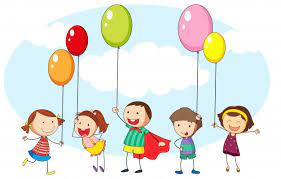 